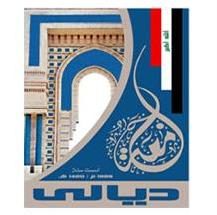 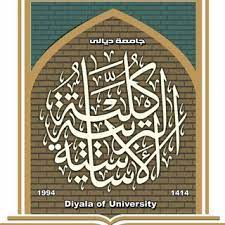 Diyala University     College of Basic EducationEnglish DepartmentThe Academic Description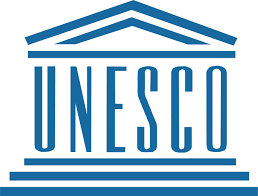 المنهج المقترح لأقسام اللغة الانكليزية /كليات التربية الأساسية للعام 2020/2021المنهج المقترح لأقسام اللغة الانكليزية /كليات التربية الأساسية للعام 2019/20203Semester NoSecondStageCompositionCourse title2Credit hours2Teaching  hoursCourse objectives :1.Enable students how to use process writing and different kinds of sentences.2.Recognize the pre-writing: getting ready to write.3.Enable students how to know the qualities of good sentences such as unity and coherence.4.Enable students how to answer the exercises.Course objectives :1.Enable students how to use process writing and different kinds of sentences.2.Recognize the pre-writing: getting ready to write.3.Enable students how to know the qualities of good sentences such as unity and coherence.4.Enable students how to answer the exercises.Course description: This course intends to introduce students to the various applications of kinds of sentences such as grammatical sentences and semantic sentence .It also  enables students to find the idea for their writing and put them in sentences and logically organize their sentence into paragraphs. And finally review and revise their paragraphs to make them even stronger.Course description: This course intends to introduce students to the various applications of kinds of sentences such as grammatical sentences and semantic sentence .It also  enables students to find the idea for their writing and put them in sentences and logically organize their sentence into paragraphs. And finally review and revise their paragraphs to make them even stronger.Course content:The sentence, kinds of sentences such as  grammatical sentences  and  semantic sentence. Identifying topics and main ideas; Combining sentences using transitional expressions; Using word maps and brain storming and using adjective sentences.Course content:The sentence, kinds of sentences such as  grammatical sentences  and  semantic sentence. Identifying topics and main ideas; Combining sentences using transitional expressions; Using word maps and brain storming and using adjective sentences.Text books: 1. Fakhir.A.Razzak, College composition. Baghdad. (1986).2. Dorothy E.  Zemach and Lisa A Rumisek, Paragraph Writing. Macmllan publishers ,Thailand printed .limited (2009) .3. Newman .Christy M. Strategies for Test –Taking Success : Writing .(2006).Thomas ELT. United States of America.Margaret Keenan and Segal . Chery. A Writing process. Macmllan publishers (1997) Text books: 1. Fakhir.A.Razzak, College composition. Baghdad. (1986).2. Dorothy E.  Zemach and Lisa A Rumisek, Paragraph Writing. Macmllan publishers ,Thailand printed .limited (2009) .3. Newman .Christy M. Strategies for Test –Taking Success : Writing .(2006).Thomas ELT. United States of America.Margaret Keenan and Segal . Chery. A Writing process. Macmllan publishers (1997) 3Semester NoSecondStageConversationCourse title2Credit hours2Teaching  hoursCourse objectives :By the end of the course, the students are expected to :1.Improve the skill of listening.2.Improve the skill of speaking.3.Memorise as many as possible expressions and phrases contained in the dialogues.4.Adapts dialogues contained in the textbook to meet their needs.Course objectives :By the end of the course, the students are expected to :1.Improve the skill of listening.2.Improve the skill of speaking.3.Memorise as many as possible expressions and phrases contained in the dialogues.4.Adapts dialogues contained in the textbook to meet their needs.Course description: This course is designed to give the students the opportunity to practice different language skills like reading ,listening, speaking and writing. The course also gives the students enough practice in developing their communication skills.Course description: This course is designed to give the students the opportunity to practice different language skills like reading ,listening, speaking and writing. The course also gives the students enough practice in developing their communication skills.Course content:Units No. 1 – 8Course content:Units No. 1 – 8Text books: Richards ,Jack c.(1999) New interchange U.K.New interchange book 2Text books: Richards ,Jack c.(1999) New interchange U.K.New interchange book 23Semester NoSecondStageGrammarCourse title3Credit hours3Teaching  hoursCourse objectives :1.By the end of the course, the students are expected to:2.Recognize the forms of English tenses.3.Know how to use the English tenses.4.Know how to shift from one tense to another.Course objectives :1.By the end of the course, the students are expected to:2.Recognize the forms of English tenses.3.Know how to use the English tenses.4.Know how to shift from one tense to another.Course description:A graded course intended for intermediate and advanced students; presenting the forms of English tenses as well as their uses; supported with inclusive and intensive practice. Course description:A graded course intended for intermediate and advanced students; presenting the forms of English tenses as well as their uses; supported with inclusive and intensive practice. Course content:1.Present Tenses:Simple present, form of the verb, and uses of the simple present Present continuous :form of the verb, and uses of the present continuous. Present perfect: form of the verb and uses of the present perfectPresent perfect continuous: form of the verb and uses2.Past Tenses:Simple past: form of the verb and uses, Regular and regular verbsPast continuous: form of the verb, and uses of the past continuousPast perfect: form of the verb, and uses of the past perfect tensesPast perfect continuous: form of the verb, and uses3.The future:Future forms, and uses of the future simpleThe future continuous: form and uses4.Sequence of TensesCourse content:1.Present Tenses:Simple present, form of the verb, and uses of the simple present Present continuous :form of the verb, and uses of the present continuous. Present perfect: form of the verb and uses of the present perfectPresent perfect continuous: form of the verb and uses2.Past Tenses:Simple past: form of the verb and uses, Regular and regular verbsPast continuous: form of the verb, and uses of the past continuousPast perfect: form of the verb, and uses of the past perfect tensesPast perfect continuous: form of the verb, and uses3.The future:Future forms, and uses of the future simpleThe future continuous: form and uses4.Sequence of TensesText books:Oxford practice grammar by John EastwoodText books:Oxford practice grammar by John Eastwood3Semester NoSecondStagePhoneticsCourse title3Credit hours3Teaching  hoursCourse objectives :This course will focus on articulatory phonetics. By the end of the semester, students should learn:1.The ability to describe the anatomy of the vocal tract and how a sound is produced.2.The symbols of sounds and in the chart of the International Phonetic Alphabet (IPA).3.The transcription of words (Broad and Narrow Transcription).Course objectives :This course will focus on articulatory phonetics. By the end of the semester, students should learn:1.The ability to describe the anatomy of the vocal tract and how a sound is produced.2.The symbols of sounds and in the chart of the International Phonetic Alphabet (IPA).3.The transcription of words (Broad and Narrow Transcription).Course description: This course focuses on teaching the students how to pronounce English words and how they transcribe the words in the IPA symbols.Course description: This course focuses on teaching the students how to pronounce English words and how they transcribe the words in the IPA symbols.Course content:Introduction (Phonetics and Phonology).The production of Speech SoundsLab Activity relates to Ch.2Long Vowels, Diphthongs, and TriphthongsTo be continued reading Ch.3ReviewExam 1Exam Revision Voicing and Consonants To be continued reading Ch.4The PhonemeFricatives and Affricates .To be continued reading Ch. 6ReviewExam 2Exam RevisionNasals and other ConsonantsTo be continued reading Ch. 7ReviewFinal ExamCourse content:Introduction (Phonetics and Phonology).The production of Speech SoundsLab Activity relates to Ch.2Long Vowels, Diphthongs, and TriphthongsTo be continued reading Ch.3ReviewExam 1Exam Revision Voicing and Consonants To be continued reading Ch.4The PhonemeFricatives and Affricates .To be continued reading Ch. 6ReviewExam 2Exam RevisionNasals and other ConsonantsTo be continued reading Ch. 7ReviewFinal ExamText books: English Phonetics and Phonology by Peter RoachText books: English Phonetics and Phonology by Peter Roach3Semester NoSecondStageProse: Short Story Course title2Credit hours2Teaching  hoursCourse objectives :1.It gives a general idea about short story.2.It enables students to study and analyse short stories as application for the theoretical part in the course.3.It gives a general idea about essay.Course objectives :1.It gives a general idea about short story.2.It enables students to study and analyse short stories as application for the theoretical part in the course.3.It gives a general idea about essay.Course description: It enables students to have a background on short story and essay through dealing with texts and analyzing them.Course description: It enables students to have a background on short story and essay through dealing with texts and analyzing them.Course content:1.A background to the study of English short story.  1.1 Brief historical survey of English short story.  1.2 Forms of the short story.  1.3 The elements of short story  1.4. Saki's The Open Window. Analysis and comments.2.A background to the study of English Essay. 2.1Brief historical summary of essay. 2.2 Hazlitt's On Going a Journey. Analysis and comments.Course content:1.A background to the study of English short story.  1.1 Brief historical survey of English short story.  1.2 Forms of the short story.  1.3 The elements of short story  1.4. Saki's The Open Window. Analysis and comments.2.A background to the study of English Essay. 2.1Brief historical summary of essay. 2.2 Hazlitt's On Going a Journey. Analysis and comments.Text books:1.The short Oxford History of English Literature-second Edition by Andreson Sanders.2.Mastering English Literature by Richard Gill.3.Saki's Short Story" The Open Window".4.Hazlitt's essay "On Going Journey".Text books:1.The short Oxford History of English Literature-second Edition by Andreson Sanders.2.Mastering English Literature by Richard Gill.3.Saki's Short Story" The Open Window".4.Hazlitt's essay "On Going Journey".3Semester NoSecondStageReading ComprehensionCourse title3Credit hours3Teaching  hoursCourse objectives :1.To provide practice in the writing of complex sentences.2.to provide practice in the comprehension  of new passages.3.Provide students with skills of how to get the meaning of words and phrases.4.to enable the students to think and read critically.Course objectives :1.To provide practice in the writing of complex sentences.2.to provide practice in the comprehension  of new passages.3.Provide students with skills of how to get the meaning of words and phrases.4.to enable the students to think and read critically.Course description: This course intends : To introduce the students gradually to the world of idea and to make the students familiar with a wide range of different style of writing. To provide practice in the writing of complex sentences. To continue the students' training in the four skills: listening, speaking, reading and writing.Course description: This course intends : To introduce the students gradually to the world of idea and to make the students familiar with a wide range of different style of writing. To provide practice in the writing of complex sentences. To continue the students' training in the four skills: listening, speaking, reading and writing.Course content:1.A Famous MonasteryComprehension and précis/vocabularyKey structure/special difficulties2.A Trip to MarsComprehension and précis/vocabularyKey structure/special difficulties3.The Loss of TitanicComprehension and précis/vocabularyKey structure/special difficulties4.Not GuiltyComprehension and précis/vocabularyKey structure/special difficulties5.Life on a Desert IslandComprehension and précis/vocabularyKey structure/special difficulties6.It's only me.Comprehension and précis/vocabularyKey structure/special difficultiesCourse content:1.A Famous MonasteryComprehension and précis/vocabularyKey structure/special difficulties2.A Trip to MarsComprehension and précis/vocabularyKey structure/special difficulties3.The Loss of TitanicComprehension and précis/vocabularyKey structure/special difficulties4.Not GuiltyComprehension and précis/vocabularyKey structure/special difficulties5.Life on a Desert IslandComprehension and précis/vocabularyKey structure/special difficulties6.It's only me.Comprehension and précis/vocabularyKey structure/special difficultiesText booksDeveloping Skills by L.G. AlexanderText booksDeveloping Skills by L.G. Alexander4Semester NoSecondStageCompositionCourse title2Credit hours2Teaching  hoursCourse objectives : This course aims to :1.Enable students how to identify the topic sentence and the main idea.2.Enable students how to identify the supporting and concluding sentences.3.Enable students how to write a good paragraph with its features like unity and coherence.4.Develop students' paragraph writing skills and encourage them to become independent and creative writers.Course objectives : This course aims to :1.Enable students how to identify the topic sentence and the main idea.2.Enable students how to identify the supporting and concluding sentences.3.Enable students how to write a good paragraph with its features like unity and coherence.4.Develop students' paragraph writing skills and encourage them to become independent and creative writers.Course description: This course intends to introduce  students to be  given various topics to write paragraphs about( A FAVORTE PLACE , STRANGE STORY , FATE OR CHOICE , COLLEGE LIFE  , so that they can practice and improve their writing skills. It enables students to find the idea for their writing and put them in sentences and logically organize their sentence into paragraphs.Course description: This course intends to introduce  students to be  given various topics to write paragraphs about( A FAVORTE PLACE , STRANGE STORY , FATE OR CHOICE , COLLEGE LIFE  , so that they can practice and improve their writing skills. It enables students to find the idea for their writing and put them in sentences and logically organize their sentence into paragraphs.Course content:1.Paragraph.2.Basic rules of writing a paragraph..3.1 Unity3.2 Coherence.4.Writing paragraph: The students are given various topics to write paragraph about, so that they can practice and improve their writing skills.Course content:1.Paragraph.2.Basic rules of writing a paragraph..3.1 Unity3.2 Coherence.4.Writing paragraph: The students are given various topics to write paragraph about, so that they can practice and improve their writing skills.Text books: 1. Fakhir.A.Razzak, College composition. (1986).2. Dorothy E.  Zemach and Lisa A Rumisek, Paragraph Writing. (2009) .3. Newman .Christy M. Strategies for Test –Taking Success : Writing .(2006).Margaret Keenan and Segal . Chery. A Writing process. (1997) .Text books: 1. Fakhir.A.Razzak, College composition. (1986).2. Dorothy E.  Zemach and Lisa A Rumisek, Paragraph Writing. (2009) .3. Newman .Christy M. Strategies for Test –Taking Success : Writing .(2006).Margaret Keenan and Segal . Chery. A Writing process. (1997) .4Semester NoSecondStageConversationCourse title2Credit hours2Teaching  hoursCourse objectives :By the end of the course, the students are expected to :1.Improve the skill of listening.2.Improve the skill of speaking.3.Memorise as many as possible expressions and phrases contained in the dialogues.4.Adapts dialogues contained in the textbook to meet their needs.Course objectives :By the end of the course, the students are expected to :1.Improve the skill of listening.2.Improve the skill of speaking.3.Memorise as many as possible expressions and phrases contained in the dialogues.4.Adapts dialogues contained in the textbook to meet their needs.Course description: This course is designed to give the students the opportunity to practice different language skills like reading ,listening, speaking and writing. The course also gives the students enough practice in developing their communication skills.Course description: This course is designed to give the students the opportunity to practice different language skills like reading ,listening, speaking and writing. The course also gives the students enough practice in developing their communication skills.Course content:Units No. 9-16Course content:Units No. 9-16Text books:Richards ,Jack c.(1999) New interchange U.K.New interchange book 2Text books:Richards ,Jack c.(1999) New interchange U.K.New interchange book 24Semester NoSecondStageGrammarCourse title3Credit hours3Teaching  hoursCourse objectives :By the end of the course, the students are expected to :1.Know what is meant by passive and active voice; recognize the forms of the passive tenses.2.Know the types of conditional sentences and recognize their forms.3.Know what is meant by direct and indirect speech.4.Know and recognize the internal structure of words :Morphology.Course objectives :By the end of the course, the students are expected to :1.Know what is meant by passive and active voice; recognize the forms of the passive tenses.2.Know the types of conditional sentences and recognize their forms.3.Know what is meant by direct and indirect speech.4.Know and recognize the internal structure of words :Morphology.Course description: A graded course intended for intermediate and advanced students; presenting the passive and active voice, conditional sentences, direct and indirect speech and word-formation; supported with intensive practice.Course description: A graded course intended for intermediate and advanced students; presenting the passive and active voice, conditional sentences, direct and indirect speech and word-formation; supported with intensive practice.Course content:1.the passive voice1.1 forms of the passive voice1.2The difference between active and passive sentence.1.3Forming questions in the passive and making passive sentence negative.1.4 Uses of the passive voice2. Conditional Sentences2.1 Types of conditional sentences, present unreal , past unreal.2.2 Omitting the word (if),replacing (if) by other words.3.Reported Speech3.1 Tense change between direct and indirect speech.3.2 Change in time expressions, demonstrative pronoun, and models4.Word Formation4.1 Affixation4.2 Conversation4.3  CompoundingCourse content:1.the passive voice1.1 forms of the passive voice1.2The difference between active and passive sentence.1.3Forming questions in the passive and making passive sentence negative.1.4 Uses of the passive voice2. Conditional Sentences2.1 Types of conditional sentences, present unreal , past unreal.2.2 Omitting the word (if),replacing (if) by other words.3.Reported Speech3.1 Tense change between direct and indirect speech.3.2 Change in time expressions, demonstrative pronoun, and models4.Word Formation4.1 Affixation4.2 Conversation4.3  CompoundingText books: Oxford Practice Grammar by John EastwoodText books: Oxford Practice Grammar by John Eastwood4Semester NoSecondStagePhoneticsCourse title3Credit hours3Teaching  hoursCourse objectives :This course will focus on articulatory phonetics. By the end of the semester, the students should learn:1.The structure of English syllable2.Weak and Strong syllables.3.Stress in simple and complex words.4.Distinctive Features.Course objectives :This course will focus on articulatory phonetics. By the end of the semester, the students should learn:1.The structure of English syllable2.Weak and Strong syllables.3.Stress in simple and complex words.4.Distinctive Features.Course description: This course focuses on teaching the students how to recognise the places of stressed and unstressed syllables. Besides that teaching the students the rules that make English speakers to have assimilation, elision and so on. Finally, teaching the students how we can recognize the weak and strong syllables of English words.Course description: This course focuses on teaching the students how to recognise the places of stressed and unstressed syllables. Besides that teaching the students the rules that make English speakers to have assimilation, elision and so on. Finally, teaching the students how we can recognize the weak and strong syllables of English words.Course content:Ch.7 Nasals and Other consonantsCh. 8 The SyllableCh.9 Strong and Weak SyllablesCh. 10 Stress In Simple Words.Ch. 11 Complex Word StressReviewExam 1Ch. 12 Weak formsCh. 13 Problems in Phonemic AnalysisCh.14 Aspects of Connected SpeechExam 2Ch.15 Intonation 1Ch.16 Intonation 2Ch.17 Intonation 3Functions of Intonation 1 & 2Final ExamCourse content:Ch.7 Nasals and Other consonantsCh. 8 The SyllableCh.9 Strong and Weak SyllablesCh. 10 Stress In Simple Words.Ch. 11 Complex Word StressReviewExam 1Ch. 12 Weak formsCh. 13 Problems in Phonemic AnalysisCh.14 Aspects of Connected SpeechExam 2Ch.15 Intonation 1Ch.16 Intonation 2Ch.17 Intonation 3Functions of Intonation 1 & 2Final ExamText books: English Phonetics and Phonology by Peter RoachText books: English Phonetics and Phonology by Peter Roach4Semester NoSecondStageProse: NovelCourse title2Credit hours2Teaching  hoursCourse objectives :1. The students will be familiarized with the English novel.2. The course discusses the main themes in the novel a long with his students.3.Expanding the students' vocabulary.4.Develop the students' faculty in criticism.5.The course urges the students to write their views and opinions about the novel.Course objectives :1. The students will be familiarized with the English novel.2. The course discusses the main themes in the novel a long with his students.3.Expanding the students' vocabulary.4.Develop the students' faculty in criticism.5.The course urges the students to write their views and opinions about the novel.Course description: It enables students to acquire information about the English novel through studying and analyzing Hemingway's The Old Man and the SeaCourse description: It enables students to acquire information about the English novel through studying and analyzing Hemingway's The Old Man and the SeaCourse content:A background to the study of English novel.1.Brief historical summary of English novel.2.Kinds of novel3.Hemingwat's life and works/4.Hemingways' The Old Man and the Sea4.1 Analysis of Hemingway's The old Man and the Sea. Major themes ,use of symbols and style.Course content:A background to the study of English novel.1.Brief historical summary of English novel.2.Kinds of novel3.Hemingwat's life and works/4.Hemingways' The Old Man and the Sea4.1 Analysis of Hemingway's The old Man and the Sea. Major themes ,use of symbols and style.Text books:1.The short oxford History of English Literature by Andrew Sanders.2.Mastering English Literature by Richard Gill.3. The old Man and the Sea by Hemingway,Ernest.Text books:1.The short oxford History of English Literature by Andrew Sanders.2.Mastering English Literature by Richard Gill.3. The old Man and the Sea by Hemingway,Ernest.4Semester NoSecondStageReading ComprehensionCourse title3Credit hours3Teaching  hoursCourse objectives :1.To provide practice in the writing of complex sentences.2.to provide practice in the comprehension  of new passages.3.Provide students with skills of how to get the meaning of words and phrases.4.To enable the students to think and read critically.Course objectives :1.To provide practice in the writing of complex sentences.2.to provide practice in the comprehension  of new passages.3.Provide students with skills of how to get the meaning of words and phrases.4.To enable the students to think and read critically.Course description: This course intends :To introduce the students gradually to the world of idea and to make them familiar with a wide range of different styles of writing. To provide practice in the writing of complex sentences. To continue the students' training in the four skills: listening, speaking, reading and writing.Course description: This course intends :To introduce the students gradually to the world of idea and to make them familiar with a wide range of different styles of writing. To provide practice in the writing of complex sentences. To continue the students' training in the four skills: listening, speaking, reading and writing.Course content:1.A Noble GangsterComprehension and précis/vocabularyKey structure/special difficulties2.Six Pence Worth of Trouble.Comprehension and précis/vocabularyKey structure/special difficulties3.Mary had a Little LampComprehension and précis/vocabularyKey structure/special difficulties4.The Greatest Bridge in the World.Comprehension and précis/vocabularyKey structure/special difficulties5.Electric Currents in Modern ArtComprehension and précis/vocabularyKey structure/special difficulties6.A Very Dear CatComprehension and précis/vocabularyKey structure/special difficulties7.Pioneer PilotsComprehension and précis/vocabularyKey structure/special difficultiesCourse content:1.A Noble GangsterComprehension and précis/vocabularyKey structure/special difficulties2.Six Pence Worth of Trouble.Comprehension and précis/vocabularyKey structure/special difficulties3.Mary had a Little LampComprehension and précis/vocabularyKey structure/special difficulties4.The Greatest Bridge in the World.Comprehension and précis/vocabularyKey structure/special difficulties5.Electric Currents in Modern ArtComprehension and précis/vocabularyKey structure/special difficulties6.A Very Dear CatComprehension and précis/vocabularyKey structure/special difficulties7.Pioneer PilotsComprehension and précis/vocabularyKey structure/special difficultiesText booksDeveloping Skills by L.G. AlexanderText booksDeveloping Skills by L.G. Alexander